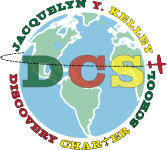                                     Application of EmploymentI.  Personal (Please Print)Name_______________________________________________________ SS#________________________	First			Middle Initial 		LastAddress_________________________________________________________________________________         	    Street							City				State  	      Zip Code	Home #_________________________________________ Work #_________________________________Cell #___________________________________________ Email __________________________________Date Available _________________________ Position Applied for _________________________________How were you referred?___________________________________II.  Education (Check highest level completed)______High School     ______Post High School /2 yrs.      ______College/4 yrs.   	       ______Graduate/+4 yrs.High School _______________________________________ Year Completed_________ Diploma ___Y ___N Address___________________________________________________________________________________         	    Street								City			State  	       Zip CodeCollege/University_________________________________ Year Completed __________ Degree ___ Y ___ NAddress___________________________________________________________________________________         	    Street								City			State  	      Zip CodeDegree Received __________________________________College/University_________________________________ Year Completed __________ Degree ___ Y ___ NAddress_________________________________________________________________________________         	    Street								City			 State  	      Zip CodeDegree Received __________________________________Teaching Experience ____ Y ____ N  (Total Years ______)	Certified ____ Y ____ NArea of Certification ______________________________________III.  Employment HistoryCurrent Employer _________________________________________ Supervisor ________________________ Address _________________________________________________ Phone # __________________________Job Title _____________________________________________ Employed From __________ To __________											    mm/yr	      mm/yrPrevious Employer _________________________________________ Supervisor _______________________ Address _________________________________________________ Phone # __________________________Job Title _____________________________________________ Employed From __________ To __________											    mm/yr	       mm/yr		Have you ever been employed by another school district? ____Y ____N  Where? ________________________Have you ever been employed by another Charter School? ____Y ____N  Where? _______________________ May we contact your previous supervisors for a reference? ____Y ____NIV.  ReferencesName______________________________________________________ Relationship ____________________ Address ____________________________________________________ Phone # _______________________Name______________________________________________________ Relationship ____________________ Address ____________________________________________________ Phone # _______________________Name______________________________________________________ Relationship ____________________ Address ____________________________________________________ Phone # _______________________V.  Work ExperienceList below all relative work experiences you feel will enhance this job opportunity.__________________________________________________________________________________________ __________________________________________________________________________________________ __________________________________________________________________________________________ __________________________________________________________________________________________ __________________________________________________________________________________________ Minimal Salary Request $ ____________________		I am interested in working with grade ___________ Employee’s Signature_________________________________________________ Date___________________4700 Parkside Avenue * Philadelphia, PA  19131215-879-8182 (p) * 215-879-9510 (f) * www.discoverycharterschool.com